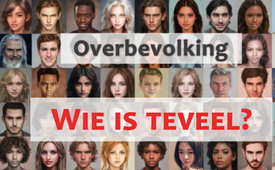 Overbevolking – Wie is te veel?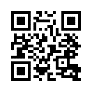 Al tientallen jaren waarschuwen de media ons voor de gevaren van wereldwijde overbevolking. Deze zijn verantwoordelijk voor milieuschade, armoede en honger in de wereld. Maar zijn er echt te veel mensen of is dit gewoon een goed verkocht en volledig onhoudbaar sprookje?Overbevolking – Wie is te veel?Al tientallen jaren waarschuwen de mainstream media ons dringend voor een wereldwijde overbevolking. Tegelijkertijd wordt er een enorme angst aangewakkerd, dat de wereld binnenkort een bevolkingslimiet zal hebben bereikt die de aarde niet langer kan dragen. Vooral de Derdewereldlanden en hun hoge geboortecijfers zijn schuldig aan deze bedenkelijke situatie. Nauwelijks merkbaar wordt ons verteld dat het goed is om deze bevolkingsgroei te beperken en maatregelen te nemen.De VN en de Wereldbank zijn het erover eens: de overbevolking is verantwoordelijk voor honger en armoede in de wereld. Achter deze uitspraken schuilt vooral één ding: een mensvijandig beeld.Maar wat zit er precies achter de bewering dat de wereld overbevolkt is?We krijgen vaak foto's te zien van enorme mensenmassa's in grote steden of enorme sloppenwijken in verband met overbevolking. Maar waarom leven mensen op elkaar gepakt in sloppenwijken? De reden is niet dat de wereld overbevolkt is en deze mensen geen andere plek op aarde hebben.Er zou genoeg land zijn, maar ze hebben geen geld om een stuk land voor zich te kopen.En zelfs als ze genoeg geld zouden hebben, zou het niet werken, omdat sommige zeer rijke mensen zoals Bill Gates, Ted Turner etc. enorme landerijen en rijkdom op een onvoorstelbare schaal bezitten die niet langer beschikbaar is voor de gemeenschap.Daarom is er niet genoeg leefruimte, want het aardoppervlak behoort niet in gelijke mate toe aan alle mensen voor hun gebruik, maar een relatief grote hoeveelheid leefruimte wordt opgeëist door een paar “eigenaren” en gebruikt voor uitbuiting.Als bijvoorbeeld 7 miljard mensen in Oostenrijk landeigendom zouden krijgen, zou elke persoon 11m² krijgen. Dat is meer ruimte dan waar een gevangene recht op heeft en de rest van de wereld zou dan zonder mensen zijn.Er zijn dus niet te veel arme mensen in de wereld, maar te veel superrijken die alleen voor hun eigen voordeel handelen. Laten we één van de rijkste families ter wereld nemen, de Rothschilds. De Rothschilds bezitten minstens 164 banken over de hele wereld en hun geschatte rijkdom is 500 biljoen US dollar. Geen mens kan het getal 500 biljoen nog rationeel bevatten. Ter vergelijking: alle landen ter wereld hebben samen “slechts” 71,6 biljoen schulden. Hier wordt duidelijk aan wie de staten of de mensen eigenlijk schulden hebben, namelijk aan de superrijken. Zij zijn verantwoordelijk voor de armoede op aarde.Alleen al Soedan, een land in het noordoosten van Afrika, zou met zijn primitieve landbouwtechnologie, vergelijkbaar met die van Duitsland in de jaren ‘50 en ‘60, een miljard mensen kunnen voeden.Bovendien brengen de mainstream media als een mantra over dat overbevolking het milieu vernietigt. De waarheid is dat één procent van de mensheid - en wel de rijksten - het milieu twee keer zoveel schade toebrengen als de miljarden mensen in de armere 50 procent van de wereld. Ze beschadigen het milieu op grote schaal door te investeren in vervuilende industrieën en bedrijven, megajachten, privé-jets, privé-ruimtevaart en pompeuze luxe.Moeten we daarom niet eisen dat juist deze rijke mensen, zoals de Rothschilds, Rockefellers, Warburgs, Morgans, Bill Gates, etc., die gemeengoed naar zich toe trekken en daardoor miljarden mensen in honger en armoede storten, de rijkdom teruggeven die ze op arglistige manier verkregen hebben? Als er één groep mensen is die te veel en bovendien schadelijk is voor de aarde, dan zijn het niet de armen, maar overduidelijk de superrijken.Hoe zei Mahatma Gandhi het ooit zo treffend?"De wereld heeft genoeg voor ieders behoeften, maar niet voor ieders hebzucht."door mf.Bronnen:UNO, Weltbank, Ted Turner, Österreich, Sudan (VN, Wereldbank, Ted Turner, Oostenrijk, Soedan) Dokumentarfilm „Population Boom (2013)“
Superreiche Umweltzerstörung
(Superrijke vernietiging van het milieu)
https://www.zeit.de/gesellschaft/2021-11/oxfam-treibhausemissionen-studie-reiche-arme-co2-ungleichheit?utm_referrer=https%3A%2F%2Fwww.google.de%2F
https://www.fr.de/wirtschaft/reiche-klimawandel-oxfam-gas-klimakiller-co2-treibhausgas-umwelt-90048198.html
https://www.t-online.de/nachrichten/ausland/internationale-politik/id_91087014/klimasuender-superreiche-leben-wie-oekologische-vandalen.html
Rothschild
https://www.kla.tv/13730
Wereldwijde schuldenlast
https://www.kla.tv/22720Dit zou u ook kunnen interesseren:---Kla.TV – Het andere nieuws ... vrij – onafhankelijk – ongecensureerd ...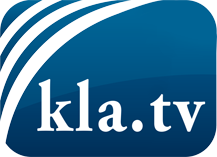 wat de media niet zouden moeten verzwijgen ...zelden gehoord van het volk, voor het volk ...nieuwsupdate elke 3 dagen vanaf 19:45 uur op www.kla.tv/nlHet is de moeite waard om het bij te houden!Gratis abonnement nieuwsbrief 2-wekelijks per E-Mail
verkrijgt u op: www.kla.tv/abo-nlKennisgeving:Tegenstemmen worden helaas steeds weer gecensureerd en onderdrukt. Zolang wij niet volgens de belangen en ideologieën van de kartelmedia journalistiek bedrijven, moeten wij er elk moment op bedacht zijn, dat er voorwendselen zullen worden gezocht om Kla.TV te blokkeren of te benadelen.Verbindt u daarom vandaag nog internetonafhankelijk met het netwerk!
Klickt u hier: www.kla.tv/vernetzung&lang=nlLicence:    Creative Commons-Licentie met naamgeving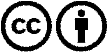 Verspreiding en herbewerking is met naamgeving gewenst! Het materiaal mag echter niet uit de context gehaald gepresenteerd worden.
Met openbaar geld (GEZ, ...) gefinancierde instituties is het gebruik hiervan zonder overleg verboden.Schendingen kunnen strafrechtelijk vervolgd worden.